ҠАРАР                                                                                    РЕШЕНИЕВ соответствии со ст. 41 Регламента Совета, Совет сельского поселения Юмашевский  сельсовет муниципального района Чекмагушевский район Республики Башкортостан  включил  в повестку дня  следующие вопросы:1.О внесении изменений и дополнений в Устав сельского поселения Юмашевский сельсовет  муниципального    района    Чекмагушевский     район Республики Башкортостан.Председатель Совета сельского поселенияЮмашевский сельсовет муниципального районаЧекмагушевский район РБ                                                              Р.Х. Салимгареева с.Юмашево20 ноября  2018 г.№ 118ҠАРАР                                                                                    РЕШЕНИЕО секретариате двадцать второго  заседания Совета сельского поселения Юмашевский сельсовет муниципального района Чекмагушевский район Республики БашкортостанВ соответствии со статьей 29 Регламента Совета сельского поселения Юмашевский сельсовет муниципального района Чекмагушевский район Республики Башкортостан Совет сельского поселения Юмашевский сельсовет муниципального района Чекмагушевский район Республики Башкортостан решил:избрать  секретариат       двадцать второго   заседания Совета сельского поселения Юмашевский сельсовет муниципального района Чекмагушевский район Республики Башкортостан   Митрофанову Анну Валерьевну, депутата от избирательного округа №1.Председатель Советасельского поселенияЮмашевский сельсовет муниципального районаЧекмагушевский район РБ                                                             Р.Х. Салимгареевас.Юмашево20 ноября 2018 г.№ 118/1             ҠАРАР                                                                                    РЕШЕНИЕО счетной комиссии  двадцать второго заседания Совета сельского поселения Юмашевский сельсовет муниципального района Чекмагушевский район Республики БашкортостанВ соответствии со статьей 29 Регламента Совета сельского поселения Юмашевский сельсовет муниципального района Чекмагушевский район Республики Башкортостан Совет сельского поселения Юмашевский сельсовет муниципального района Чекмагушевский район Республики Башкортостан решил: избрать в счетную комиссию   двадцать второго заседания  Совета сельского поселения Юмашевский сельсовет муниципального района Чекмагушевский район Республики Башкортостан   Тимофеева Геннадия Степановича, депутата от избирательного округа №4.Председатель Советасельского поселенияЮмашевский сельсовет муниципального районаЧекмагушевский район РБ                                                             Р.Х. Салимгареевас.Юмашево20 ноября 2018 г.№ 118/2 ҠАРАР                                                                                    РЕШЕНИЕО редакционной комиссии   двадцать второго  заседания Совета сельского поселения Юмашевский сельсовет муниципального района Чекмагушевский район Республики БашкортостанВ соответствии со статьей 29 Регламента Совета сельского поселения Юмашевский сельсовет муниципального района Чекмагушевский район Республики Башкортостан Совет сельского поселения Юмашевский сельсовет муниципального района Чекмагушевский район Республики Башкортостан решил:избрать редакционную комиссию    двадцать второго заседания Совета сельского поселения Юмашевский сельсовет муниципального района Чекмагушевский район Республики Башкортостан  Мустафину Гузель Римовну, депутата    от избирательного округа №9. Председатель Советасельского поселенияЮмашевский сельсовет муниципального районаЧекмагушевский район РБ                                                             Р.Х. Салимгареевас.Юмашево20 ноября 2018 г.№ 118/3БАШҠОРТОСТАН  РЕСПУБЛИКАҺЫСАҠМАҒОШ  РАЙОНЫмуниципаль районЫНЫҢЙОМАШ АУЫЛ СОВЕТЫАУЫЛ  БИЛӘмӘҺЕ СОВЕТЫ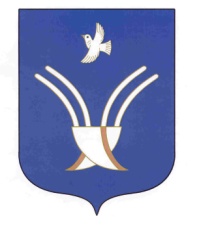 Совет сельского поселенияЮМАШЕВСКИЙ СЕЛЬСОВЕТмуниципального района Чекмагушевский район Республики БашкортостанБАШҠОРТОСТАН  РЕСПУБЛИКАҺЫСАҠМАҒОШ  РАЙОНЫмуниципаль районЫНЫҢЙОМАШ АУЫЛ СОВЕТЫАУЫЛ  БИЛӘмӘҺЕ СОВЕТЫСовет сельского поселенияЮМАШЕВСКИЙ СЕЛЬСОВЕТмуниципального района Чекмагушевский район Республики БашкортостанБАШҠОРТОСТАН  РЕСПУБЛИКАҺЫСАҠМАҒОШ  РАЙОНЫ муниципаль районЫНЫҢ   ЙОМАШ АУЫЛ СОВЕТЫ АУЫЛ  БИЛӘмӘҺЕ СОВЕТЫ 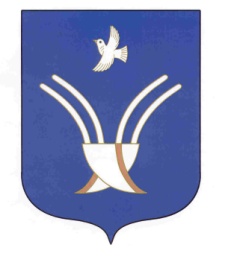 Совет сельского поселенияЮМАШЕВСКИЙ СЕЛЬСОВЕТмуниципального района Чекмагушевский район Республики БашкортостанБАШҠОРТОСТАН  РЕСПУБЛИКАҺЫСАҠМАҒОШ  РАЙОНЫ муниципаль районЫНЫҢ   ЙОМАШ АУЫЛ СОВЕТЫ АУЫЛ  БИЛӘмӘҺЕ СОВЕТЫ 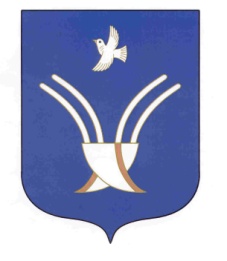 Совет сельского поселенияЮМАШЕВСКИЙ СЕЛЬСОВЕТмуниципального района Чекмагушевский район Республики Башкортостан